Atividades para 15 dias (23/03 até 03/04)Prof. Xandão – Geografia. 8º ano.Questão 01) No Brasil, a Forma de Governo é a(o) _______, a Forma de Estado é a(o)_________e o Sistema de Governo é a(o)________.Assinale a alternativa que apresenta os termos que preenchem, respectivamente, as lacunas do texto apresentado acima.a)	Presidencialismo, Estado Unitário e República.b)	Federação, Estado descentralizado e Presidencialismo.c)	República, Federação, Presidencialismo.d)	República, Presidencialismo e Federação.e)	Presidencialismo, Estado descentralizado, RepúblicaQuestão 02) O Estado de Israel foi criado pela ONU em 1948. Desde a sua criação, Israel mantém um conflito permanente com os palestinos. Sobre esse conflito, expliquea)	a expansão de Israel sobre os territórios palestinos;b)	o papel estratégico dos Estados Unidos nesse conflito.Questão 03) Curdos: um povo sem pátriaPor que a etnia é perseguida há séculos?(Discutindo a Geografia , Ano 1, n° 1, julho 2004)Conforme o questionamento acima, escolha a(s) proposição(ões) que responde(m) corretamente à indagação.I.	Por terem os curdos se estabelecido em território que já pertencia a outros países – Turquia, Irã, Iraque e Armênia.II.	Por estarem situados (há aproximadamente 3000 anos) em um território estratégico na ligação entre o ocidente e o oriente, que já era cobiçado por persas e otomanos.III.	Por terem sido descobertas, durante a guerra fria, jazidas de petróleo em território curdo, momento no qual o domínio de tais jazidas era fundamental para a economia européia e havia o risco da adesão aos soviéticos em certas áreas de conflitos.IV.	Por terem surgido movimentos revolucionários separatistas de inspiração marxista, entre os curdos, com atos terroristas contra os países que abrigam a etnia, motivando o rompimento da paz existente nesses territórios.Está(ão) correta(s):a)	Apenas as proposições I, II e III.b)	Apenas as proposições I e IV.c)	Apenas as proposições II e III.d)	Apenas a proposição I.e)	Apenas a proposição IVQuestão 04) Analise a imagem a seguir.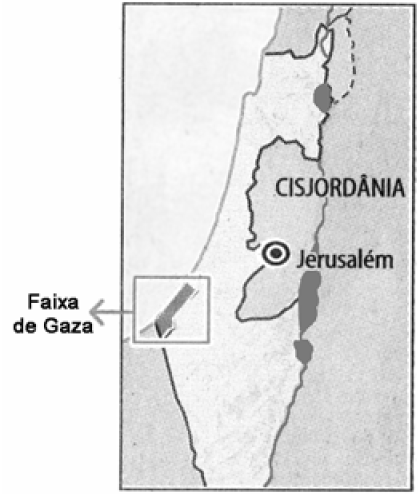 Depois de 38 anos, em agosto de 2005, chegou ao fim a ocupação israelense na Faixa de Gaza.Com base no mapa e nos conhecimentos sobre o tema, considere as afirmativas a seguir.I.	A retirada da população judia dos assentamentos da faixa de Gaza está relacionada ao Plano de Paz, elaborado com o objetivo de mitigar os ataques terroristas a Israel. II.	Apesar da forte oposição de grupos radicais religiosos à retirada da população israelense da faixa de Gaza, a maioria da população daquele país foi a favor do ato.III.	Compõe um dos focos das estratégias do Plano de Paz a retirada da população judia da cidade de Jerusalém.IV.	Ao longo do tempo, a permanência da minoria judaica na faixa de Gaza tornou-se problemática em decorrência da presença de mais de um milhão de palestinos na região.Estão corretas apenas as afirmativas:a)	I e II.b)	II e III.c)	III e IV.d)	I, II e IV.e)	I, III e IV.Questão 05) Há uma área do planeta que deixou de ser incluída nos mapas políticos oficiais. Ela abrange um território historicamente conhecido, desde épocas remotas. Compreende o sudeste da Turquia, o norte do Iraque, o Centro-Oeste do Irã, uma pequena área de terras no norte da Síria e o sudoeste da Armênia. Há muito tempo, os seus habitantes, que formam uma etnia sem Estado do mundo, lutam pela sua independência.Assinale a área descrita.a)	Azerbaijãob)	Curdistãoc)	Sri Lankad)	Chechêniae)	CisjordâniaQuestão 06) CONFLITOS ÉTNICOSOs conflitos étnico-nacionalistas estão relacionados, de modo geral, à formação de Estados ou países que abrigam diversas nações.Analise a veracidade (V) ou falsidade (F) das proposições abaixo, sobre os conflitos étnicos.(  )	Em  Chechênia declarou sua independência da Federação Russa, que reagiu com violência e interveio militarmente, vitimando mais de 50 mil pessoas. Os rebeldes chechenos, de maioria mulçumana, não recuaram e desencadearam uma série de atentados terroristas.(  )	Na Caxemira, situada na região do Nepal, predomina a população árabe. A guerrilha árabe quer anexar ao Paquistão as terras do norte do País, as quais estão sob o domínio da Índia, e assumir o controle das águas do curso médio do rio Indo.(  )	Os sikhs, minoria étnica religiosa que habita o Punjab, norte da Índia, lutam por sua independência e pela formação do Kalistan, estado idealizado pelos separatistas.Assinale a alternativa que preenche corretamente os parênteses, de cima para baixo.a)	VVVb)	FFFc)	VVFd)	FFVe)	VFVQuestão 07) Com base no mapa abaixo, faça uma análise das afirmações a seguir.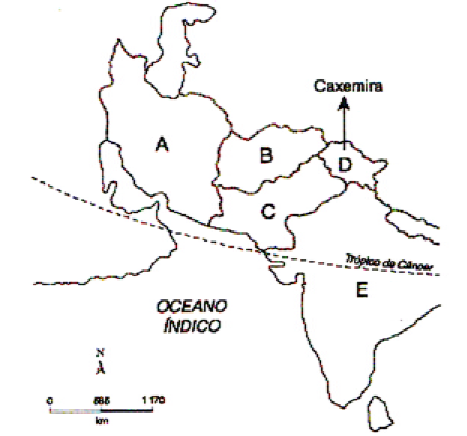 I.	O país A, em 2002, foi nominalmente acusado de ser integrante do eixo do mal (em conjunto com Coréia do Norte e Iraque), pelo governo dos Estados Unidos, devido à desconfiança de ter realizado investimentos em projetos para produção de armas nucleares.II.	Com os atentados de 11 de setembro, os Estados Unidos exigiram que o país B, por intermédio do Taliban, entregasse Osama Bin Laden, acusado de ser o grande mentor e mandante dos ataques.III.	Com a independência em 1947 e a saída das tropas francesas, os antigos conflitos entre mulçumanos e hindus vieram à tona. Dessa forma, a Índia colonial foi dividida em dois países: Paquistão (país C), com população predominantemente muçulmana, e Índia (país E), de maioria hinduísta. Na região fronteiriça do norte, encontramos uma grande tensão entre os dois países pela disputa da Caxemira.É correto o que se afirma em:a)	I, apenas.b)	I e II, apenas.c)	II, apenas.d)	III, apenas.e)	I, II e III.Questão 08) INDIAAvanço mas não de tigre,De elefante.“O gigante asiático está crescendo em ritmo acelerado, mas precisa arrastar o peso da pobreza e da complexidade social”.(Veja, junho de 2006.)Apesar de todo o crescimento econômico, o país enfrenta sérios problemas a serem superados, tais como:I.	O atraso em tecnologia farmacêutica e da informação.II.	O sistema de castas que, embora abolido por lei desde 1950, ainda está presente na cultura indiana.III.	O enorme número de analfabetos que corresponde a quase metade da imensa população indiana.IV.	A ausência de uma classe média indiana, com poder de consumo, e de um empresariado de origem nacional, disposto a investir no país.Estão corretas APENAS as proposições:a)	I e II b)	II e III c)	II e IVd)	II, III e IVe)	I, II e IIIQuestão 09)  O país é referência mundial na exportação de serviços de tecnologia da informação (TI) e de negócios, que incluem atividades como gestão de servidores, programação e suporte técnico, concentrados em Bangalore, conhecida como a capital da tecnologia da informação. As empresas ganharam o mercado internacional no final da década de 1990, quando empresas americanas procuraram quem resolvesse os problemas relacionados ao Bug do Milênio, que faria os computadores deixarem de funcionar em 1.º de janeiro de 2000. Mas, é um país com incríveis contrastes sociais, com a adoção de castas, grande número de analfabetos, predomínio de população rural e a presença de megacidades como Mumbai.(O Estado de S.Paulo, 29.04.2010. Adaptado.)O país a que se refere o texto é aa)	China.b)	Índia.c)	África do Sul.d)	Alemanha.e)	Indonésia.Questão 10) Sobre as recentes transformações da URSS e Leste Europeu, julgue os itens seguintes:00.	A derrubada do muro de Berlim simbolizou a unificação das duas Alemanhas.01.	A União Soviética resistiu a propriedade privada, aprovando o direito do arrendamento individual e hereditário da terra.02.	A independência das repúblicas da região do Báltico, Letônia, Lituânia e Estônia, é uma das conseqüências da Perstroika.03.	A vitória política do sindicato – partido Solidariedade, em 1988, na Polônia, significou uma resistência às transformações no Leste Europeu.04.	A Albânia é o último país que resiste às transformações ocorridas no Leste Europeu.Questão 11) Sobre a unificação alemã, julgue os seguintes itens:00.	Nesse processo, os principais problemas encontrados do lado ocidental estão relacionados com a indústria obsoleta e com problemas financeiros.01.	O desenvolvimento do setor oriental alcançou rapidamente o ocidente, provocando a homogeneização do espaço econômico alemão.02.	Após alguns meses do desenvolvimento do processo de unificação, o lado oriental apresenta um número de desemprego muito elevado.03.	Grande parte do comércio varejista do lado oriental, antes propriedade do Estado, está agora em mãos de alemães-ocidentais.04.	Os problemas advindos da reunificação, com o aumento da população e do território fizeram com que a Alemanha perdesse a condição de um das mais importantes economias de mercado da Europa.Questão 12) Com o fim da 2a Guerra Mundial, a face do mundo se alterou completamente pela ascensão e hegemonia de duas superpotências, os E.U.A. e U.R.S.S. Decorrem desse quadro:01.	o surgimento de grupos de países sob a liderança de uma outra potência, formando o bloco de países capitalistas e o bloco de países socialistas, onde cada um deles passou a funcionar como guardiões do progresso dos povos;02.	o surgimento das alianças militares, como a OTAN (Europa Nórdica) e o Pacto de Varsóvia (entre os países da Europa Ocidental), resultando em áreas geográficas de influência;04.	o posicionamento de neutralidade por parte de alguns países da Europa, diante da política de alianças militares, como Espanha, Irlanda, Itália, Áustria, Suíça, Finlândia e Suécia;08.	o investimento de capitais dos países centrais em países periféricos, com a finalidade de desenvolver a produção, entre outras, de alimentos e matéria-prima;16.	o estímulo à industrialização por parte dos países centrais em países considerados economicamente importantes como: Brasil, México, e Argentina;32.	a geopolítica desenvolvida a partir daí, que gerou a formação do bloco de países socialistas, de um lado, e o das colônias, de outro;64.	o aparecimento de espaços onde as tensões geopolíticas são intensas, como América Central., África do Sul, Leste Europeu, Oriente Médio, Indochina e Coréia.Questão 13) Com o fim da Guerra Fria, caracterizada pela disputa política ideológica, econômica e militar entre os EUA e a ex-URSS, acreditou-se que os recursos desembolsados neste conflito iriam ser canalizados para uma nova ordem mundial mais justa e equilibrada. Julgue os itens.00.	Os recursos mundialmente investidos na área da saúde já são visíveis no controle de doenças fatais, como a AIDS, o cólera, a tuberculose e a subnutrição infantil.01.	Nas metrópoles modernas americanas e européias se assistem a verdadeiras guerras civis entre grupos excluídos do projeto de modernidade aí recém-implantado.02.	Nos países subdesenvolvidos, os Estados Nacionais, como o Brasil e a Argentina, reforçam suas fronteiras políticas e econômicas, a fim de se tornarem mais fortes e se articularem à ordem mundial unificada.03.	As metrópoles do Terceiro Mundo são exemplos de grandes investimentos aplicados em infraestrutura essenciais à vida do cidadão.04.	Nos EUA ainda permanecem os gastos com o sistema de defesa nacional, programa espacial e dívida pública.Questão 14) Após o término da URSS e a falência do socialismo no Leste Europeu, observa-se uma tendência desagregadora em países como a ex-Iugoslávia. Com base nesta afirmação e nos conhecimentos da organização política e d espaço geográfico dos países em transição, pode-se afirmar:00.	A Alemanha é o país da Comunidade Econômica européia que está recebendo a maior quantidade de refugiados da ex-Iugoslávia.01.	A posição geográfica estratégica e as rivalidades étnicas são responsáveis pela instabilidade crônica da península Balcânica.02.	As perdas econômicas da federação, com a independência de regiões como a Croácia, maior pólo turístico e melhores campos de petróleo da ex-Iugoslávia, são consideradas uma das razões da guerra nesta região.03.	A Croácia e a Sérvia foram as duas primeiras regiões da ex-iugoslávia a se tornarem independentes.04.	Na península Balcânica tem-se predominância de um clima frio e um relevo pouco acidentado.Questão 15)  “Em primeiro lugar, é preciso reconhecer que algo, de fato,”deu errado” na União Soviética. Não havia nenhuma semelhança entre  o processo  de emancipação socialista imaginado por Max e aquilo que existiu naquele país.”FONTE:“Revolução em 3 tempos;URSS,Alemanha,China”  
(José Arbex Jr.Ed.Moderna.)Assinale, dentre as opções abaixo, aquela que expressa um fator que tenha contribuído decisivamente para a ex-URSS ter “dado errado”.a)	Descentralização das atividades de planejamento econômico.b)	Controle de poder político por apenas dois partidos: o Comunista e o Social-Democrata.c)	Adesão tardia das autoridades soviéticas ao mercado comum dos países socialistas, o COMECON.d)	Predomínio de uma estrutura de economia paralela de mercado sobre os setores estatais.e)	Ênfase na produção industrial militar e aeroespacial em prejuízo de setores civis.GABARITO: 1) Gab: C2) Gab: a)	A expansão de Israel sobre a Palestina tem um caráter geopolítico no tocante à expansão do território, fato que se cruza com questões culturais, étnicas, religiosas e históricas.OUIsrael é um estado com um forte aparato bélico. Por meio de guerras, o país ocupou várias partes do território palestino, entre elas a Cisjordânia e a Faixa de Gaza, que permanecem ocupadas.OUA expansão de Israel, cujo caráter geopolítico visa ao controle dos recursos hídricos da região.b)	Os Estados Unidos, na condição de potência mundial, sempre apoiaram Israel. A presença de um estado judeu no Oriente Médio, fortemente armado e aliado dos Estados Unidos, contribui para os interesses econômicos estadunidenses na região.3) Gab: C4) Gab: D5) Gab: B6) Gab: E7) Gab: B8) Gab: B9) Gab: B10) Gab: CCEECC11) Gab: EECEE12) Gab: VFFVVFV13) Gab: EECEC14) Gab: ECCEE15) Gab: E